УЧЕБНО-МЕТОДИЧЕСКИЕ МАТЕРИАЛЫ ДЛЯОРГАНИЗАЦИИ ДИСТАНЦИОННОГО ОБУЧЕНИЯИнструкция для студентов по выполнению заданияВсе задания должны быть выполнены в полном объеме в соответствии с требованиями и в указанный срок (см. таблицу). В случае затруднения при выполнении задания Вы можете обратиться к преподавателю за консультацией, используя тот способ связи, который указан в таблице. Задания для 1 курса (группа 107 СХК)Задание № 1. Разработка дизайн-проекта предметного дизайна (30 часов)Цель работы – Разработать предметный дизайн на примере мебели (стол, стул, шкаф и т.д.)Задание и методика выполнения: выбрать элемент один мебели, при помощи приемов стилизации и ассоциативного ряда придумать различные варианты данного элемента на следующие темы: животное, растение, насекомое, чувство. Выполнить качественные зарисовки в технике наброска или скетч-рисунка. Количество упражнений 12 шт.Формат А 4, гуашь, маркеры, цветные карандаши.1Факультетдекоративно-прикладного творчества2Направление подготовки (профиль если необходимо)51.03.02 Народная художественная культура (Руководство студией художественного конструирования)3Наименование дисциплиныОсновы проектирования 4Курс обучения1ФИО преподавателяЧернева Жанна ЮрьевнаСпособ обратной связи с педагогом – электронная почта педагога Jannyssi@mail.ru– специально организованная (закрытая) группа в социальной сети (Вконтакте): ДО Дистанционное обучение : https://vk.com/im5Дополнительные материалы (файлы, ссылки на ресурсы и т.п.)– учебно-методические материалыhttps://cloud.mail.ru/public/3Agb/3vPTNWuEf6Срок предоставления выполненного задания– готовые практические работы высылать с 23.03.2020 по 04.04.2020– по окончании периода дистанционного взаимодействия просмотр практических работ с выставлением оценки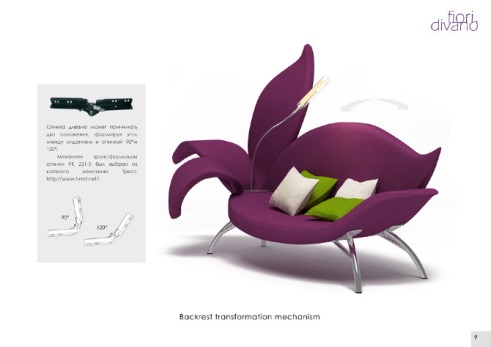 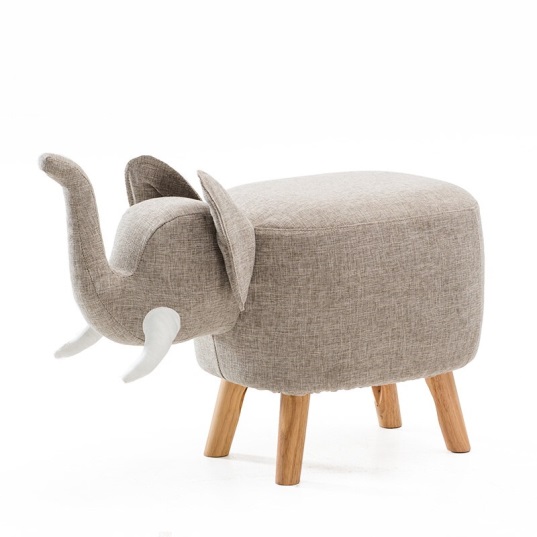 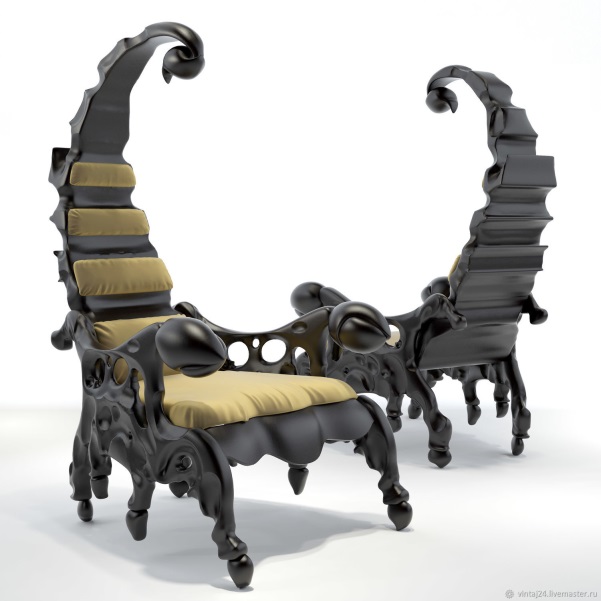 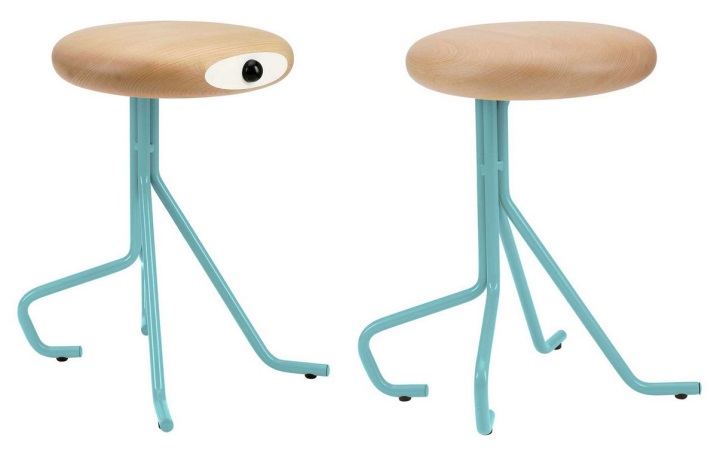 